ATATURK UNIVERSITYBRIDGING CULTURES SUMMER SCHOOL PROGRAM11– 22 JULY 2016Notes: 1. Students will stay in Guesthouse of Ataturk University. They will have breakfast, lunch and dinner at the same place in the days there is no trip to out of town.     2. There may be slightly changes in the program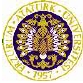 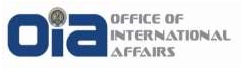 